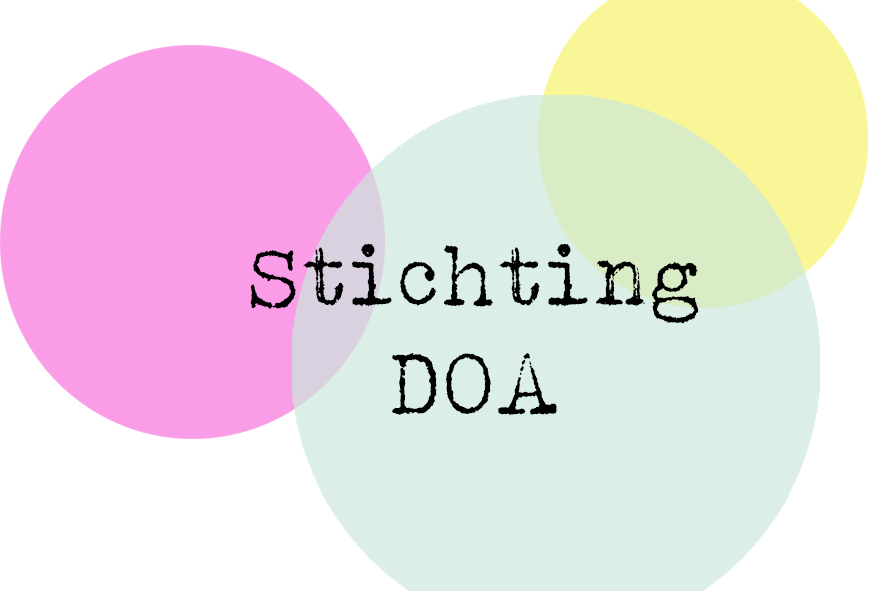 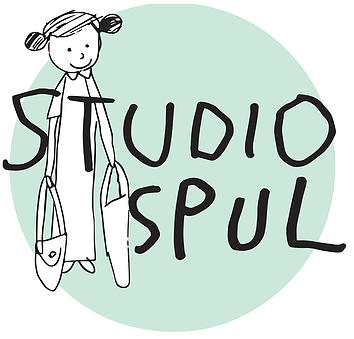 Heeft u een klacht, dan kunt een gebruik maken van onderstaand klachtenformulier.Stichting DOA maakt gebruik van een externe klachtenfunctionaris van de ECGK (Stichting Expertisecentrum Klacht-Gezondheidsrecht). U kunt als client en/of wettelijke vertegenwoordiger zonder tussenkomst van medewerkers van Stichting DOA, zich wenden tot een onafhankelijke klachtenfunctionaris van de ECGK.Gegevens ECGK:Lombokstraat 202022-BJ Haarlem085-0656971 (dagelijks tussen 9.00-17.00)Mail naar: klachtenbehandeling@eckg-jd.nlwww.eckg.nl Wanneer u niet tevreden bent over de afhandeling van uw klacht, kunt u zich wenden tot de Stichting Geschillencommissie Zorg.Gegevens Geschillencommissie Zorg:Bordewijklaan 462509 LP Den Haag070-3105310www.degeschillencommissie.nl Meldingsformulier/KlachtVul hier uw gegevens in. De met * gemarkeerde velden zijn verplicht velden.Achternaam *: _________________________________________________________
Naam cliënt:___________________________________________________________
Email:________________________________________________________________
Telefoonnummer. *:_____________________________________________________
Soort melding *:  Verbetering/ Klacht
Onderwerp *:__________________________________________________________
Omschrijving *:__________________________________________________________________________________________________________________________________________________________________________________________________________________________________________________________________________________________________________________________________________________________________________________________________________________Datum:_________________________________Handtekening………………………………………………………………Middels het ondertekenen van dit formulier gaat u akkoord met de procedure klachtenregeling. Zie vermelding op onze site: www.stichtingdoa.comStuur dit formulier naar:                               Stichting DOA                                                                          Constantijn Huygensplein 15                                             4741 AZ Hoeven stichtingdoa@outlook.com                                                                 0165-502866                                                                        